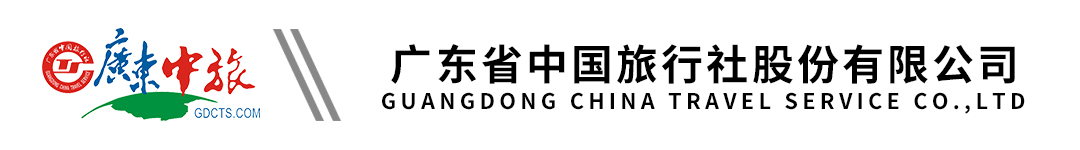 【圆满深坑&住享蜂巢 】华东双飞6天丨上海深坑酒店+南浔希尔顿太阳酒店+南京蜂巢酒店丨牛首山佛顶宫丨京杭大运河水上游丨太阳酒店灯光秀+拈花湾禅意灯光秀丨南浔古镇丨龙坞茶园旅拍丨金陵盐水鸭+杭帮菜行程单行程安排费用说明购物点其他说明产品编号YJ-20240408-S1出发地广州市目的地上海市-无锡市-杭州市-湖州市行程天数6去程交通飞机返程交通飞机参考航班进出港口以及具体航班时间以出团通知书为准。进出港口以及具体航班时间以出团通知书为准。进出港口以及具体航班时间以出团通知书为准。进出港口以及具体航班时间以出团通知书为准。进出港口以及具体航班时间以出团通知书为准。产品亮点※ 地标建筑※ 地标建筑※ 地标建筑※ 地标建筑※ 地标建筑天数行程详情用餐住宿D1广州—上海（航班时间段：0700-1600）早餐：X     午餐：X     晚餐：X   入住：上海佘山世茂洲际酒店（世茂深坑酒店）（备注：由于高标酒店规定，不可指定标间/大床，以前台安排为准；如需使用酒店泳池请提前自备泳帽&泳衣，酒店泳池是否开放以酒店方为准）D2上海—杭州早餐：√     午餐：X     晚餐：√   入住：未来科技城同派/杭州德信福元酒店/顺昌大酒店/杭州两岸国际大酒店/杭州云鲤悦酒店/杭州怿铂 酒店/杭州紫金港郁金香酒店或同等级酒店D3杭州—湖州早餐：√     午餐：√     晚餐：X   入住：湖州南浔希尔顿太阳酒店（备注：由于高标酒店规定，不可指定标间/大床，以前台安排为准；如需使用酒店泳池请提前自备泳帽&泳衣，酒店泳池是否开放以酒店方为准）D4湖州—南京早餐：√     午餐：√     晚餐：X   入住：南京蜂巢酒店或同等级酒店（备注：由于高标酒店规定，不可指定标间/大床，以前台安排为准）D5南京—无锡早餐：√     午餐：√     晚餐：X   入住：无锡宜尚酒店/无锡曙光薇酒店/无锡明都酒店或同等级酒店D6无锡—上海—广州（航班时间段：1600-2300）早餐：√     午餐：√     晚餐：X   自理费用包含1.交通：来回程团队经济舱特惠机票（如遇天气等不可抗力因素导致航班延误或停飞，我司不做赔偿，敬请原谅）。 1.交通：来回程团队经济舱特惠机票（如遇天气等不可抗力因素导致航班延误或停飞，我司不做赔偿，敬请原谅）。 1.交通：来回程团队经济舱特惠机票（如遇天气等不可抗力因素导致航班延误或停飞，我司不做赔偿，敬请原谅）。 费用不包含1、不含机场建设费燃油税（备注：税费按出票时航空公司实际收取金额为准，多退少补），合同未约定由组团社支付的费用（包括行程以外非合同约定活动项目所需的费游览过程中缆车索道游船费、自由活动期间发生的费用等）。1、不含机场建设费燃油税（备注：税费按出票时航空公司实际收取金额为准，多退少补），合同未约定由组团社支付的费用（包括行程以外非合同约定活动项目所需的费游览过程中缆车索道游船费、自由活动期间发生的费用等）。1、不含机场建设费燃油税（备注：税费按出票时航空公司实际收取金额为准，多退少补），合同未约定由组团社支付的费用（包括行程以外非合同约定活动项目所需的费游览过程中缆车索道游船费、自由活动期间发生的费用等）。项目类型描述停留时间参考价格珍珠博物馆太湖珍珠又名太湖珠，是按产地分类的九大珍珠品种之一。太湖珍珠是淡水珍珠，光泽明亮、粒圆饱满、细腻光滑、形佳色美、硬度高、比重大、弹性好、正品率。是珍贵的装饰品，又是贵重的药材90 分钟丝绸工厂了解古老与现代的蚕丝工艺，各种丝绸制品，衣物、伞、蚕丝被、丝巾、床上用品或翡翠饰品90 分钟预订须知一、报名参团须知，请认真阅读，并无异议后于指定位置签名确认：温馨提示1、根据中国民用航空总局规定，乘坐国内航班的客人一律禁止随身携带液态物品，但液态物品可办理行李托运手续；同时禁止客人随身携带打火机、火柴乘坐民航飞机。 保险信息收客限制：12-30岁客人参团报名，需加收800元/人！